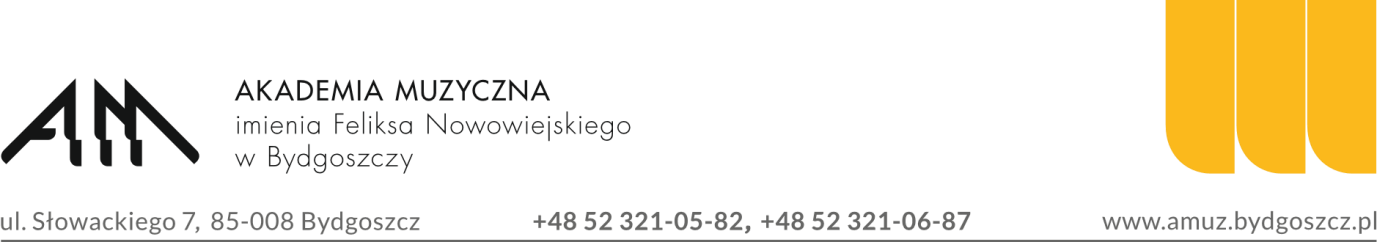    Załącznik nr 1a FORMULARZ  OFERTY Akademia Muzyczna imienia Feliksa Nowowiejskiego  w Bydgoszczy ul. Juliusza Słowackiego 7 85-008 Bydgoszcz Usługi strojenia instrumentów w roku akademickim 2024/2025 dla Akademii Muzycznej w Bydgoszczy___Zamówienie udzielane w częściach: Część I - fortepiany, pianina, klawesynyCzęść nr 1  usługa strojenia i serwisowania fortepianów i pianin w budynkach AMFN przy ul. Gdańskiej 20 w Bydgoszczy (1 fortepian, 2 pianina), ul. Juliusza Słowackiego 7 w Bydgoszczy (4 fortepiany, 5 pianin), ul. Stanisława Staszica 7 w Bydgoszczy (4 fortepiany, 1 pianino)Nawiązując do ogłoszenia o zamówieniu w postępowaniu o udzielenie zamówienia publicznego prowadzonego w trybie podstawowym bez negocjacji na ww. zadanie:SKŁADAM/Y OFERTĘ na wykonanie przedmiotu zamówienia zgodnie ze Specyfikacją Warunków Zamówienia. OŚWIADCZAM/Y, że zapoznaliśmy się ze specyfikacją Warunków zamówienia (SWZ) oraz wyjaśnieniami i zmianami SWZ przekazanymi przez Zamawiającego (o ile dotyczą) i uznajemy się za związanych określonymi w nich postanowieniami i zasadami postępowania. OFERUJEM/Y wykonanie przedmiotu zamówienia, zgodnie z następującą deklaracją: KRYTERIUM CENASkładamy ofertę na wykonanie zamówienia zgodnie z opisem przedmiotu zamówienia zawartym w specyfikacji warunków zamówienia, cena oferty brutto wynosi: _____________________________________________________________________________JESTEM/NIE JESTEM PŁATNIKIEM PODATKU OD TOWARÓW I USŁUG VAT (niepotrzebne skreślić)KRYTERIUM DOŚWIADCZENIE KOORDYNATORA:Deklaruję/emy, że w przypadku wyboru naszej oferty funkcję Stroiciela pełnić będzie:Pani/Pan ________________________________________________________________________posiadająca doświadczenie zdobyte na stanowisku Stroiciela, spełniająca  warunki udziału w postępowaniu oraz kryteria oceny ofert, wskazane przez Zamawiającego w SWZ, tj:Kryterium „Współpraca z instytucjami”: ___________ (należy podać doświadczenie w miesiącach lub latach, zgodnie z Rozdziałem XI pkt 1.1).2.1) SWZ, tj. najdłuższa możliwa ilość lat – powyżej 3 lat, pośrednia możliwa ilość lat – od roku do 3 lat, najkrótsza możliwa ilość lat – poniżej roku),Kryterium „Obsługa prestiżowych wydarzeń”: ___________ (należy podać doświadczenie poprzez wskazanie ilości wydarzeń, zgodnie z Rozdziałem XI pkt 1.1).2.2) SWZ, tj. największa możliwa ilość wydarzeń – powyżej 5 wydarzeń, pośrednia możliwa ilość wydarzeń – od 2 do 5 wydarzeń, najkrótsza możliwa ilość wydarzeń – poniżej 2 wydarzeń),Kryterium „Szkolenia u producentów fortepianów i/lub pianin”: ___________ (należy podać doświadczenie poprzez wskazanie ilości szkoleń, zgodnie z Rozdziałem XI pkt 1.1).2.3) SWZ, tj. największa możliwa ilość szkoleń – powyżej 2 szkoleń pierwszego stopnia lub jedno szkolenie drugiego lub wyższego stopnia, pośrednia możliwa ilość szkoleń – od 2 do 5 szkoleń, najkrótsza możliwa ilość szkoleń – poniżej 2 szkoleń):Nazwa szkolenia: _____________________________________________ u producenta ________________________________________________, z zakresu strojenia _____________________________ (podać instrument) ______________________ (podać stopień),Nazwa szkolenia: _____________________________________________ u producenta ________________________________________________, z zakresu strojenia _____________________________ (podać instrument) ______________________ (podać stopień),Nazwa szkolenia: _____________________________________________ u producenta ________________________________________________, z zakresu strojenia _____________________________ (podać instrument) ______________________ (podać stopień),Nazwa szkolenia: _____________________________________________ u producenta ________________________________________________, z zakresu strojenia _____________________________ (podać instrument) ______________________ (podać stopień),Nazwa szkolenia: _____________________________________________ u producenta ________________________________________________, z zakresu strojenia _____________________________ (podać instrument) ______________________ (podać stopień).ZOBOWIĄZUJĘ/EMY SIĘ  do wykonania zamówienia w terminie: od dnia podpisania umowy, nie wcześniej niż 01.09.2024 r. do 30 czerwca 2025 r.CEPTUJĘ/EMY warunki płatności określone przez Zamawiającego we wzorze umowy stanowiącej załącznik do SWZ. OŚWIADCZAM/Y, że uważamy się za związanych niniejszą ofertą przez okres 30 dni od dnia, w którym dokonano otwarcia ofert.OŚWIADCZAM/Y, że sposób reprezentacji spółki cywilnej / Wykonawców składających wspólną ofertę (konsorcjum) dla potrzeb niniejszego zamówienia jest  następujący:____________________________________________________________________________ (Wypełniają jedynie przedsiębiorcy prowadzący działalność w formie spółki cywilnej lub składający wspólną ofertę*)OŚWIADCZAM/Y, że polegamy/ nie polegamy na zdolnościach innych podmiotów w celu potwierdzenia spełnienia warunków udziału w postępowaniu. _____________________________________________________________________________ (wskazać podmiot i zakres w jakim Wykonawca polega na zdolnościach innych podmiotów)OŚWIADCZAM/Y, że sposób reprezentacji Wykonawcy/Wykonawców wspólnie ubiegających się o udzielenie zamówienia dla potrzeb zamówienia jest następujący: _____________________________________________________________________________ (Wypełniają jedynie przedsiębiorcy składający wspólną ofertę-spółki cywilne lub konsorcja*)OŚWIADCZAM/Y, że niniejsza oferta: zawiera/nie zawiera* informacji stanowiących tajemnice przedsiębiorstwa, w rozumieniu art. 11 ust. 4 ustawy  z dnia 16 kwietnia 1993r. o zwalczaniu nieuczciwej konkurencji.zawiera na stronach od________ do _______ informacje stanowiące tajemnicę przedsiębiorstwa w rozumieniu art. 11 ust. 4 ustawy z dnia 16 kwietnia 1993 r. o zwalczaniu nieuczciwej konkurencji.Poniżej załączam stosowne uzasadnienie zastrzeżenia informacji stanowiących tajemnicę przedsiębiorstwa. OŚWIADCZAM/Y, że zapoznaliśmy się z istotnymi dla Stron postanowieniami umowy, określonymi w Specyfikacji Warunków Zamówienia i zobowiązujemy się w przypadku wyboru naszej oferty do zawarcia umowy zgodnej z ofertą, na warunkach określonych  w Specyfikacji Warunków Zamówienia, w miejscu i terminie wyznaczonym przez Zamawiającego. OŚWIADCZAM/Y, że wybór oferty prowadzi do powstania u Zamawiającego obowiązku podatkowego _______________________: Nazwa towaru lub usługi , których dostawa lub świadczenie będzie prowadzić do powstania obowiązku podatkowego; ___________________, Wartość towaru lub usługi bez kwoty podatku VAT: _____________ W przypadku, gdy wybór oferty prowadzi do powstania obowiązku podatkowego u Zamawiającego, Wykonawca zobligowany jest do wypełnienia pozycji pkt.13 ppkt. 1) i 2) *OŚWIADCZAMY, że wypełniłem obowiązki informacyjne przewidziane w art.13 lub art.14 RODO wobec osób fizycznych, od których dane osobowe bezpośrednio lub pośrednio pozyskałem w celu ubiegania się o udzielenie zamówienia publicznego w niniejszym postępowaniu. Załącznikami do niniejszej oferty są: ________________________________________________________________________________________________________________________________________________________________________________________________________________________________________________                                                    _____________________________                                                                                                                   (miejscowość, data) 	(Formularz oferty należy opatrzyć podpisem kwalifikowanym lub podpisem zaufanymalbo podpisem osobistym, osoby uprawnionej do reprezentowania Wykonawca)   Załącznik nr 1b FORMULARZ  OFERTY Akademia Muzyczna imienia Feliksa Nowowiejskiego  w Bydgoszczy ul. Juliusza Słowackiego 7 85-008 Bydgoszcz Usługi strojenia instrumentów w roku akademickim 2024/2025 dla Akademii Muzycznej w Bydgoszczy___Zamówienie udzielane w częściach: Część I - fortepiany, pianina, klawesynyCzęść nr 2  usługa strojenia i serwisowania fortepianów i pianin w budynkach AMFN przy ul. Juliusza Słowackiego 7 w Bydgoszczy (6 fortepianów), ul. Emila Warmińskiego 13 w Bydgoszczy (3 fortepiany, 8 pianin)Nawiązując do ogłoszenia o zamówieniu w postępowaniu o udzielenie zamówienia publicznego prowadzonego w trybie podstawowym bez negocjacji na ww. zadanie:SKŁADAM/Y OFERTĘ na wykonanie przedmiotu zamówienia zgodnie ze Specyfikacją Warunków Zamówienia. OŚWIADCZAM/Y, że zapoznaliśmy się ze specyfikacją Warunków zamówienia (SWZ) oraz wyjaśnieniami i zmianami SWZ przekazanymi przez Zamawiającego (o ile dotyczą) i uznajemy się za związanych określonymi w nich postanowieniami i zasadami postępowania. OFERUJEM/Y wykonanie przedmiotu zamówienia, zgodnie z następującą deklaracją: KRYTERIUM CENASkładamy ofertę na wykonanie zamówienia zgodnie z opisem przedmiotu zamówienia zawartym w specyfikacji warunków zamówienia, cena oferty brutto wynosi: _____________________________________________________________________________JESTEM/NIE JESTEM PŁATNIKIEM PODATKU OD TOWARÓW I USŁUG VAT (niepotrzebne skreślić)KRYTERIUM DOŚWIADCZENIE KOORDYNATORA:Deklaruję/emy, że w przypadku wyboru naszej oferty funkcję Stroiciela pełnić będzie:Pani/Pan ________________________________________________________________________posiadająca doświadczenie zdobyte na stanowisku Stroiciela, spełniająca  warunki udziału w postępowaniu oraz kryteria oceny ofert, wskazane przez Zamawiającego w SWZ, tj:Kryterium „Współpraca z instytucjami”: ___________ (należy podać doświadczenie w miesiącach lub latach, zgodnie z Rozdziałem XI pkt 1.1).2.1) SWZ, tj. najdłuższa możliwa ilość lat – powyżej 3 lat, pośrednia możliwa ilość lat – od roku do 3 lat, najkrótsza możliwa ilość lat – poniżej roku),Kryterium „Obsługa prestiżowych wydarzeń”: ___________ (należy podać doświadczenie poprzez wskazanie ilości wydarzeń, zgodnie z Rozdziałem XI pkt 1.1).2.2) SWZ, tj. największa możliwa ilość wydarzeń – powyżej 5 wydarzeń, pośrednia możliwa ilość wydarzeń – od 2 do 5 wydarzeń, najkrótsza możliwa ilość wydarzeń – poniżej 2 wydarzeń),Kryterium „Szkolenia u producentów fortepianów i/lub pianin”: ___________ (należy podać doświadczenie poprzez wskazanie ilości szkoleń, zgodnie z Rozdziałem XI pkt 1.1).2.3) SWZ, tj. największa możliwa ilość szkoleń – powyżej 2 szkoleń pierwszego stopnia lub jedno szkolenie drugiego lub wyższego stopnia, pośrednia możliwa ilość szkoleń – od 2 do 5 szkoleń, najkrótsza możliwa ilość szkoleń – poniżej 2 szkoleń):Nazwa szkolenia: _____________________________________________ u producenta ________________________________________________, z zakresu strojenia _____________________________ (podać instrument) ______________________ (podać stopień),Nazwa szkolenia: _____________________________________________ u producenta ________________________________________________, z zakresu strojenia _____________________________ (podać instrument) ______________________ (podać stopień),Nazwa szkolenia: _____________________________________________ u producenta ________________________________________________, z zakresu strojenia _____________________________ (podać instrument) ______________________ (podać stopień),Nazwa szkolenia: _____________________________________________ u producenta ________________________________________________, z zakresu strojenia _____________________________ (podać instrument) ______________________ (podać stopień),Nazwa szkolenia: _____________________________________________ u producenta ________________________________________________, z zakresu strojenia _____________________________ (podać instrument) ______________________ (podać stopień).ZOBOWIĄZUJĘ/EMY SIĘ  do wykonania zamówienia w terminie: od dnia podpisania umowy, nie wcześniej niż 01.09.2024 r. do 30 czerwca 2025 r.CEPTUJĘ/EMY warunki płatności określone przez Zamawiającego we wzorze umowy stanowiącej załącznik do SWZ. OŚWIADCZAM/Y, że uważamy się za związanych niniejszą ofertą przez okres 30 dni od dnia, w którym dokonano otwarcia ofert.OŚWIADCZAM/Y, że sposób reprezentacji spółki cywilnej / Wykonawców składających wspólną ofertę (konsorcjum) dla potrzeb niniejszego zamówienia jest  następujący:____________________________________________________________________________ (Wypełniają jedynie przedsiębiorcy prowadzący działalność w formie spółki cywilnej lub składający wspólną ofertę*)OŚWIADCZAM/Y, że polegamy/ nie polegamy na zdolnościach innych podmiotów w celu potwierdzenia spełnienia warunków udziału w postępowaniu. _____________________________________________________________________________ (wskazać podmiot i zakres w jakim Wykonawca polega na zdolnościach innych podmiotów)OŚWIADCZAM/Y, że sposób reprezentacji Wykonawcy/Wykonawców wspólnie ubiegających się o udzielenie zamówienia dla potrzeb zamówienia jest następujący: _____________________________________________________________________________ (Wypełniają jedynie przedsiębiorcy składający wspólną ofertę-spółki cywilne lub konsorcja*)OŚWIADCZAM/Y, że niniejsza oferta: zawiera/nie zawiera* informacji stanowiących tajemnice przedsiębiorstwa, w rozumieniu art. 11 ust. 4 ustawy  z dnia 16 kwietnia 1993r. o zwalczaniu nieuczciwej konkurencji.zawiera na stronach od________ do _______ informacje stanowiące tajemnicę przedsiębiorstwa w rozumieniu art. 11 ust. 4 ustawy z dnia 16 kwietnia 1993 r. o zwalczaniu nieuczciwej konkurencji.Poniżej załączam stosowne uzasadnienie zastrzeżenia informacji stanowiących tajemnicę przedsiębiorstwa. OŚWIADCZAM/Y, że zapoznaliśmy się z istotnymi dla Stron postanowieniami umowy, określonymi w Specyfikacji Warunków Zamówienia i zobowiązujemy się w przypadku wyboru naszej oferty do zawarcia umowy zgodnej z ofertą, na warunkach określonych  w Specyfikacji Warunków Zamówienia, w miejscu i terminie wyznaczonym przez Zamawiającego. OŚWIADCZAM/Y, że wybór oferty prowadzi do powstania u Zamawiającego obowiązku podatkowego _______________________: Nazwa towaru lub usługi , których dostawa lub świadczenie będzie prowadzić do powstania obowiązku podatkowego; ___________________, Wartość towaru lub usługi bez kwoty podatku VAT: _____________ W przypadku, gdy wybór oferty prowadzi do powstania obowiązku podatkowego u Zamawiającego, Wykonawca zobligowany jest do wypełnienia pozycji pkt.13 ppkt. 1) i 2) *OŚWIADCZAMY, że wypełniłem obowiązki informacyjne przewidziane w art.13 lub art.14 RODO wobec osób fizycznych, od których dane osobowe bezpośrednio lub pośrednio pozyskałem w celu ubiegania się o udzielenie zamówienia publicznego w niniejszym postępowaniu. Załącznikami do niniejszej oferty są: ________________________________________________________________________________________________________________________________________________________________________________________________________________________________________________                                                    _____________________________                                                                                                                   (miejscowość, data) 	(Formularz oferty należy opatrzyć podpisem kwalifikowanym lub podpisem zaufanymalbo podpisem osobistym, osoby uprawnionej do reprezentowania Wykonawca)   Załącznik nr 1c FORMULARZ  OFERTY Akademia Muzyczna imienia Feliksa Nowowiejskiego  w Bydgoszczy ul. Juliusza Słowackiego 7 85-008 Bydgoszcz Usługi strojenia instrumentów w roku akademickim 2024/2025 dla Akademii Muzycznej w Bydgoszczy___Zamówienie udzielane w częściach: Część I - fortepiany, pianina, klawesynyCzęść nr 3  usługa strojenia i serwisowania pozytywu i klawesynów w budynkach AMFN przy ul. Gdańskiej 20 w Bydgoszczy (1 pozytyw, 2 klawesyny), ul. Juliusza Słowackiego 7 w Bydgoszczy (2 klawesyny), ul. Stanisława Staszica 7 w Bydgoszczy (1 klawesyn)Nawiązując do ogłoszenia o zamówieniu w postępowaniu o udzielenie zamówienia publicznego prowadzonego w trybie podstawowym bez negocjacji na ww. zadanie:SKŁADAM/Y OFERTĘ na wykonanie przedmiotu zamówienia zgodnie ze Specyfikacją Warunków Zamówienia. OŚWIADCZAM/Y, że zapoznaliśmy się ze specyfikacją Warunków zamówienia (SWZ) oraz wyjaśnieniami i zmianami SWZ przekazanymi przez Zamawiającego (o ile dotyczą) i uznajemy się za związanych określonymi w nich postanowieniami i zasadami postępowania. OFERUJEM/Y wykonanie przedmiotu zamówienia, zgodnie z następującą deklaracją: KRYTERIUM CENASkładamy ofertę na wykonanie zamówienia zgodnie z opisem przedmiotu zamówienia zawartym w specyfikacji warunków zamówienia, cena oferty brutto wynosi: _____________________________________________________________________________JESTEM/NIE JESTEM PŁATNIKIEM PODATKU OD TOWARÓW I USŁUG VAT (niepotrzebne skreślić)KRYTERIUM DOŚWIADCZENIE KOORDYNATORA:Deklaruję/emy, że w przypadku wyboru naszej oferty funkcję Stroiciela pełnić będzie:Pani/Pan ________________________________________________________________________posiadająca doświadczenie zdobyte na stanowisku Stroiciela, spełniająca  warunki udziału w postępowaniu oraz kryteria oceny ofert, wskazane przez Zamawiającego w SWZ, tj:Kryterium „Współpraca z instytucjami”: ___________ (należy podać doświadczenie w miesiącach lub latach, zgodnie z Rozdziałem XI pkt 1.1).2.1) SWZ, tj. najdłuższa możliwa ilość lat – powyżej 3 lat, pośrednia możliwa ilość lat – od roku do 3 lat, najkrótsza możliwa ilość lat – poniżej roku),Kryterium „Obsługa prestiżowych wydarzeń”: ___________ (należy podać doświadczenie poprzez wskazanie ilości wydarzeń, zgodnie z Rozdziałem XI pkt 1.1).2.2) SWZ, tj. największa możliwa ilość wydarzeń – powyżej 5 wydarzeń, pośrednia możliwa ilość wydarzeń – od 2 do 5 wydarzeń, najkrótsza możliwa ilość wydarzeń – poniżej 2 wydarzeń),Kryterium „Szkolenia u producentów fortepianów i/lub pianin”: ___________ (należy podać doświadczenie poprzez wskazanie ilości szkoleń, zgodnie z Rozdziałem XI pkt 1.1).2.3) SWZ, tj. największa możliwa ilość szkoleń – powyżej 2 szkoleń pierwszego stopnia lub jedno szkolenie drugiego lub wyższego stopnia, pośrednia możliwa ilość szkoleń – od 2 do 5 szkoleń, najkrótsza możliwa ilość szkoleń – poniżej 2 szkoleń):Nazwa szkolenia: _____________________________________________ u producenta ________________________________________________, z zakresu strojenia _____________________________ (podać instrument) ______________________ (podać stopień),Nazwa szkolenia: _____________________________________________ u producenta ________________________________________________, z zakresu strojenia _____________________________ (podać instrument) ______________________ (podać stopień),Nazwa szkolenia: _____________________________________________ u producenta ________________________________________________, z zakresu strojenia _____________________________ (podać instrument) ______________________ (podać stopień),Nazwa szkolenia: _____________________________________________ u producenta ________________________________________________, z zakresu strojenia _____________________________ (podać instrument) ______________________ (podać stopień),Nazwa szkolenia: _____________________________________________ u producenta ________________________________________________, z zakresu strojenia _____________________________ (podać instrument) ______________________ (podać stopień).ZOBOWIĄZUJĘ/EMY SIĘ  do wykonania zamówienia w terminie: od dnia podpisania umowy, nie wcześniej niż 01.09.2024 r. do 30 czerwca 2025 r.CEPTUJĘ/EMY warunki płatności określone przez Zamawiającego we wzorze umowy stanowiącej załącznik do SWZ. OŚWIADCZAM/Y, że uważamy się za związanych niniejszą ofertą przez okres 30 dni od dnia, w którym dokonano otwarcia ofert.OŚWIADCZAM/Y, że sposób reprezentacji spółki cywilnej / Wykonawców składających wspólną ofertę (konsorcjum) dla potrzeb niniejszego zamówienia jest  następujący:____________________________________________________________________________ (Wypełniają jedynie przedsiębiorcy prowadzący działalność w formie spółki cywilnej lub składający wspólną ofertę*)OŚWIADCZAM/Y, że polegamy/ nie polegamy na zdolnościach innych podmiotów w celu potwierdzenia spełnienia warunków udziału w postępowaniu. _____________________________________________________________________________ (wskazać podmiot i zakres w jakim Wykonawca polega na zdolnościach innych podmiotów)OŚWIADCZAM/Y, że sposób reprezentacji Wykonawcy/Wykonawców wspólnie ubiegających się o udzielenie zamówienia dla potrzeb zamówienia jest następujący: _____________________________________________________________________________ (Wypełniają jedynie przedsiębiorcy składający wspólną ofertę-spółki cywilne lub konsorcja*)OŚWIADCZAM/Y, że niniejsza oferta: zawiera/nie zawiera* informacji stanowiących tajemnice przedsiębiorstwa, w rozumieniu art. 11 ust. 4 ustawy  z dnia 16 kwietnia 1993r. o zwalczaniu nieuczciwej konkurencji.zawiera na stronach od________ do _______ informacje stanowiące tajemnicę przedsiębiorstwa w rozumieniu art. 11 ust. 4 ustawy z dnia 16 kwietnia 1993 r. o zwalczaniu nieuczciwej konkurencji.Poniżej załączam stosowne uzasadnienie zastrzeżenia informacji stanowiących tajemnicę przedsiębiorstwa. OŚWIADCZAM/Y, że zapoznaliśmy się z istotnymi dla Stron postanowieniami umowy, określonymi w Specyfikacji Warunków Zamówienia i zobowiązujemy się w przypadku wyboru naszej oferty do zawarcia umowy zgodnej z ofertą, na warunkach określonych  w Specyfikacji Warunków Zamówienia, w miejscu i terminie wyznaczonym przez Zamawiającego. OŚWIADCZAM/Y, że wybór oferty prowadzi do powstania u Zamawiającego obowiązku podatkowego _______________________: Nazwa towaru lub usługi , których dostawa lub świadczenie będzie prowadzić do powstania obowiązku podatkowego; ___________________, Wartość towaru lub usługi bez kwoty podatku VAT: _____________ W przypadku, gdy wybór oferty prowadzi do powstania obowiązku podatkowego u Zamawiającego, Wykonawca zobligowany jest do wypełnienia pozycji pkt.13 ppkt. 1) i 2) *OŚWIADCZAMY, że wypełniłem obowiązki informacyjne przewidziane w art.13 lub art.14 RODO wobec osób fizycznych, od których dane osobowe bezpośrednio lub pośrednio pozyskałem w celu ubiegania się o udzielenie zamówienia publicznego w niniejszym postępowaniu. Załącznikami do niniejszej oferty są: ________________________________________________________________________________________________________________________________________________________________________________________________________________________________________________                                                    _____________________________                                                                                                                   (miejscowość, data) 	(Formularz oferty należy opatrzyć podpisem kwalifikowanym lub podpisem zaufanymalbo podpisem osobistym, osoby uprawnionej do reprezentowania Wykonawca)   Załącznik nr 1d FORMULARZ  OFERTY Akademia Muzyczna imienia Feliksa Nowowiejskiego  w Bydgoszczy ul. Juliusza Słowackiego 7 85-008 Bydgoszcz Usługi strojenia instrumentów w roku akademickim 2024/2025 dla Akademii Muzycznej w Bydgoszczy___Zamówienie udzielane w częściach: Część I - fortepiany, pianina, klawesynyCzęść nr 4  usługa strojenia i serwisowania fortepianów w budynkach AMFN przy ul. Gdańskiej 20 w Bydgoszczy (8 fortepianów), ul. J. Słowackiego 7 w Bydgoszczy (3 fortepiany), ul. S. Staszica 7 w Bydgoszczy (5 fortepianów)Nawiązując do ogłoszenia o zamówieniu w postępowaniu o udzielenie zamówienia publicznego prowadzonego w trybie podstawowym bez negocjacji na ww. zadanie:SKŁADAM/Y OFERTĘ na wykonanie przedmiotu zamówienia zgodnie ze Specyfikacją Warunków Zamówienia. OŚWIADCZAM/Y, że zapoznaliśmy się ze specyfikacją Warunków zamówienia (SWZ) oraz wyjaśnieniami i zmianami SWZ przekazanymi przez Zamawiającego (o ile dotyczą) i uznajemy się za związanych określonymi w nich postanowieniami i zasadami postępowania. OFERUJEM/Y wykonanie przedmiotu zamówienia, zgodnie z następującą deklaracją: KRYTERIUM CENASkładamy ofertę na wykonanie zamówienia zgodnie z opisem przedmiotu zamówienia zawartym w specyfikacji warunków zamówienia, cena oferty brutto wynosi: _____________________________________________________________________________JESTEM/NIE JESTEM PŁATNIKIEM PODATKU OD TOWARÓW I USŁUG VAT (niepotrzebne skreślić)KRYTERIUM DOŚWIADCZENIE KOORDYNATORA:Deklaruję/emy, że w przypadku wyboru naszej oferty funkcję Stroiciela pełnić będzie:Pani/Pan ________________________________________________________________________posiadająca doświadczenie zdobyte na stanowisku Stroiciela, spełniająca  warunki udziału w postępowaniu oraz kryteria oceny ofert, wskazane przez Zamawiającego w SWZ, tj:Kryterium „Współpraca z instytucjami”: ___________ (należy podać doświadczenie w miesiącach lub latach, zgodnie z Rozdziałem XI pkt 1.1).2.1) SWZ, tj. najdłuższa możliwa ilość lat – powyżej 3 lat, pośrednia możliwa ilość lat – od roku do 3 lat, najkrótsza możliwa ilość lat – poniżej roku),Kryterium „Obsługa prestiżowych wydarzeń”: ___________ (należy podać doświadczenie poprzez wskazanie ilości wydarzeń, zgodnie z Rozdziałem XI pkt 1.1).2.2) SWZ, tj. największa możliwa ilość wydarzeń – powyżej 5 wydarzeń, pośrednia możliwa ilość wydarzeń – od 2 do 5 wydarzeń, najkrótsza możliwa ilość wydarzeń – poniżej 2 wydarzeń),Kryterium „Szkolenia u producentów fortepianów i/lub pianin”: ___________ (należy podać doświadczenie poprzez wskazanie ilości szkoleń, zgodnie z Rozdziałem XI pkt 1.1).2.3) SWZ, tj. największa możliwa ilość szkoleń – powyżej 2 szkoleń pierwszego stopnia lub jedno szkolenie drugiego lub wyższego stopnia, pośrednia możliwa ilość szkoleń – od 2 do 5 szkoleń, najkrótsza możliwa ilość szkoleń – poniżej 2 szkoleń):Nazwa szkolenia: _____________________________________________ u producenta ________________________________________________, z zakresu strojenia _____________________________ (podać instrument) ______________________ (podać stopień),Nazwa szkolenia: _____________________________________________ u producenta ________________________________________________, z zakresu strojenia _____________________________ (podać instrument) ______________________ (podać stopień),Nazwa szkolenia: _____________________________________________ u producenta ________________________________________________, z zakresu strojenia _____________________________ (podać instrument) ______________________ (podać stopień),Nazwa szkolenia: _____________________________________________ u producenta ________________________________________________, z zakresu strojenia _____________________________ (podać instrument) ______________________ (podać stopień),Nazwa szkolenia: _____________________________________________ u producenta ________________________________________________, z zakresu strojenia _____________________________ (podać instrument) ______________________ (podać stopień).ZOBOWIĄZUJĘ/EMY SIĘ  do wykonania zamówienia w terminie: od dnia podpisania umowy, nie wcześniej niż 01.09.2024 r. do 30 czerwca 2025 r.CEPTUJĘ/EMY warunki płatności określone przez Zamawiającego we wzorze umowy stanowiącej załącznik do SWZ. OŚWIADCZAM/Y, że uważamy się za związanych niniejszą ofertą przez okres 30 dni od dnia, w którym dokonano otwarcia ofert.OŚWIADCZAM/Y, że sposób reprezentacji spółki cywilnej / Wykonawców składających wspólną ofertę (konsorcjum) dla potrzeb niniejszego zamówienia jest  następujący:____________________________________________________________________________ (Wypełniają jedynie przedsiębiorcy prowadzący działalność w formie spółki cywilnej lub składający wspólną ofertę*)OŚWIADCZAM/Y, że polegamy/ nie polegamy na zdolnościach innych podmiotów w celu potwierdzenia spełnienia warunków udziału w postępowaniu. _____________________________________________________________________________ (wskazać podmiot i zakres w jakim Wykonawca polega na zdolnościach innych podmiotów)OŚWIADCZAM/Y, że sposób reprezentacji Wykonawcy/Wykonawców wspólnie ubiegających się o udzielenie zamówienia dla potrzeb zamówienia jest następujący: _____________________________________________________________________________ (Wypełniają jedynie przedsiębiorcy składający wspólną ofertę-spółki cywilne lub konsorcja*)OŚWIADCZAM/Y, że niniejsza oferta: zawiera/nie zawiera* informacji stanowiących tajemnice przedsiębiorstwa, w rozumieniu art. 11 ust. 4 ustawy  z dnia 16 kwietnia 1993r. o zwalczaniu nieuczciwej konkurencji.zawiera na stronach od________ do _______ informacje stanowiące tajemnicę przedsiębiorstwa w rozumieniu art. 11 ust. 4 ustawy z dnia 16 kwietnia 1993 r. o zwalczaniu nieuczciwej konkurencji.Poniżej załączam stosowne uzasadnienie zastrzeżenia informacji stanowiących tajemnicę przedsiębiorstwa. OŚWIADCZAM/Y, że zapoznaliśmy się z istotnymi dla Stron postanowieniami umowy, określonymi w Specyfikacji Warunków Zamówienia i zobowiązujemy się w przypadku wyboru naszej oferty do zawarcia umowy zgodnej z ofertą, na warunkach określonych  w Specyfikacji Warunków Zamówienia, w miejscu i terminie wyznaczonym przez Zamawiającego. OŚWIADCZAM/Y, że wybór oferty prowadzi do powstania u Zamawiającego obowiązku podatkowego _______________________: Nazwa towaru lub usługi , których dostawa lub świadczenie będzie prowadzić do powstania obowiązku podatkowego; ___________________, Wartość towaru lub usługi bez kwoty podatku VAT: _____________ W przypadku, gdy wybór oferty prowadzi do powstania obowiązku podatkowego u Zamawiającego, Wykonawca zobligowany jest do wypełnienia pozycji pkt.13 ppkt. 1) i 2) *OŚWIADCZAMY, że wypełniłem obowiązki informacyjne przewidziane w art.13 lub art.14 RODO wobec osób fizycznych, od których dane osobowe bezpośrednio lub pośrednio pozyskałem w celu ubiegania się o udzielenie zamówienia publicznego w niniejszym postępowaniu. Załącznikami do niniejszej oferty są: ________________________________________________________________________________________________________________________________________________________________________________________________________________________________________________                                                    _____________________________                                                                                                                   (miejscowość, data) 	(Formularz oferty należy opatrzyć podpisem kwalifikowanym lub podpisem zaufanymalbo podpisem osobistym, osoby uprawnionej do reprezentowania Wykonawca)   Załącznik nr 1e FORMULARZ  OFERTY Akademia Muzyczna imienia Feliksa Nowowiejskiego  w Bydgoszczy ul. Juliusza Słowackiego 7 85-008 Bydgoszcz Usługi strojenia instrumentów w roku akademickim 2024/2025 dla Akademii Muzycznej w Bydgoszczy___Zamówienie udzielane w częściach: Część I - fortepiany, pianina, klawesynyCzęść nr 5 usługa strojenia i serwisowania fortepianów i pianin w budynkach AMFN przy ul. Gdańskiej 20 w Bydgoszczy (1 fortepian, 2 pianina), ul. Juliusza Słowackiego 7 w Bydgoszczy (4 fortepiany, 5 pianin), ul. Stanisława Staszica 7 w Bydgoszczy (4 fortepiany, 1 pianino)Nawiązując do ogłoszenia o zamówieniu w postępowaniu o udzielenie zamówienia publicznego prowadzonego w trybie podstawowym bez negocjacji na ww. zadanie:SKŁADAM/Y OFERTĘ na wykonanie przedmiotu zamówienia zgodnie ze Specyfikacją Warunków Zamówienia. OŚWIADCZAM/Y, że zapoznaliśmy się ze specyfikacją Warunków zamówienia (SWZ) oraz wyjaśnieniami i zmianami SWZ przekazanymi przez Zamawiającego (o ile dotyczą) i uznajemy się za związanych określonymi w nich postanowieniami i zasadami postępowania. OFERUJEM/Y wykonanie przedmiotu zamówienia, zgodnie z następującą deklaracją: KRYTERIUM CENASkładamy ofertę na wykonanie zamówienia zgodnie z opisem przedmiotu zamówienia zawartym w specyfikacji warunków zamówienia, cena oferty brutto wynosi: _____________________________________________________________________________JESTEM/NIE JESTEM PŁATNIKIEM PODATKU OD TOWARÓW I USŁUG VAT (niepotrzebne skreślić)KRYTERIUM DOŚWIADCZENIE KOORDYNATORA:Deklaruję/emy, że w przypadku wyboru naszej oferty funkcję Stroiciela pełnić będzie:Pani/Pan ________________________________________________________________________posiadająca doświadczenie zdobyte na stanowisku Stroiciela, spełniająca  warunki udziału w postępowaniu oraz kryteria oceny ofert, wskazane przez Zamawiającego w SWZ, tj:Kryterium „Współpraca z instytucjami”: ___________ (należy podać doświadczenie w miesiącach lub latach, zgodnie z Rozdziałem XI pkt 1.1).2.1) SWZ, tj. najdłuższa możliwa ilość lat – powyżej 3 lat, pośrednia możliwa ilość lat – od roku do 3 lat, najkrótsza możliwa ilość lat – poniżej roku),Kryterium „Obsługa prestiżowych wydarzeń”: ___________ (należy podać doświadczenie poprzez wskazanie ilości wydarzeń, zgodnie z Rozdziałem XI pkt 1.1).2.2) SWZ, tj. największa możliwa ilość wydarzeń – powyżej 5 wydarzeń, pośrednia możliwa ilość wydarzeń – od 2 do 5 wydarzeń, najkrótsza możliwa ilość wydarzeń – poniżej 2 wydarzeń),Kryterium „Szkolenia u producentów fortepianów i/lub pianin”: ___________ (należy podać doświadczenie poprzez wskazanie ilości szkoleń, zgodnie z Rozdziałem XI pkt 1.1).2.3) SWZ, tj. największa możliwa ilość szkoleń – powyżej 2 szkoleń pierwszego stopnia lub jedno szkolenie drugiego lub wyższego stopnia, pośrednia możliwa ilość szkoleń – od 2 do 5 szkoleń, najkrótsza możliwa ilość szkoleń – poniżej 2 szkoleń):Nazwa szkolenia: _____________________________________________ u producenta ________________________________________________, z zakresu strojenia _____________________________ (podać instrument) ______________________ (podać stopień),Nazwa szkolenia: _____________________________________________ u producenta ________________________________________________, z zakresu strojenia _____________________________ (podać instrument) ______________________ (podać stopień),Nazwa szkolenia: _____________________________________________ u producenta ________________________________________________, z zakresu strojenia _____________________________ (podać instrument) ______________________ (podać stopień),Nazwa szkolenia: _____________________________________________ u producenta ________________________________________________, z zakresu strojenia _____________________________ (podać instrument) ______________________ (podać stopień),Nazwa szkolenia: _____________________________________________ u producenta ________________________________________________, z zakresu strojenia _____________________________ (podać instrument) ______________________ (podać stopień).ZOBOWIĄZUJĘ/EMY SIĘ  do wykonania zamówienia w terminie: od dnia podpisania umowy, nie wcześniej niż 01.09.2024 r. do 30 czerwca 2025 r.CEPTUJĘ/EMY warunki płatności określone przez Zamawiającego we wzorze umowy stanowiącej załącznik do SWZ. OŚWIADCZAM/Y, że uważamy się za związanych niniejszą ofertą przez okres 30 dni od dnia, w którym dokonano otwarcia ofert.OŚWIADCZAM/Y, że sposób reprezentacji spółki cywilnej / Wykonawców składających wspólną ofertę (konsorcjum) dla potrzeb niniejszego zamówienia jest  następujący:____________________________________________________________________________ (Wypełniają jedynie przedsiębiorcy prowadzący działalność w formie spółki cywilnej lub składający wspólną ofertę*)OŚWIADCZAM/Y, że polegamy/ nie polegamy na zdolnościach innych podmiotów w celu potwierdzenia spełnienia warunków udziału w postępowaniu. _____________________________________________________________________________ (wskazać podmiot i zakres w jakim Wykonawca polega na zdolnościach innych podmiotów)OŚWIADCZAM/Y, że sposób reprezentacji Wykonawcy/Wykonawców wspólnie ubiegających się o udzielenie zamówienia dla potrzeb zamówienia jest następujący: _____________________________________________________________________________ (Wypełniają jedynie przedsiębiorcy składający wspólną ofertę-spółki cywilne lub konsorcja*)OŚWIADCZAM/Y, że niniejsza oferta: zawiera/nie zawiera* informacji stanowiących tajemnice przedsiębiorstwa, w rozumieniu art. 11 ust. 4 ustawy  z dnia 16 kwietnia 1993r. o zwalczaniu nieuczciwej konkurencji.zawiera na stronach od________ do _______ informacje stanowiące tajemnicę przedsiębiorstwa w rozumieniu art. 11 ust. 4 ustawy z dnia 16 kwietnia 1993 r. o zwalczaniu nieuczciwej konkurencji.Poniżej załączam stosowne uzasadnienie zastrzeżenia informacji stanowiących tajemnicę przedsiębiorstwa. OŚWIADCZAM/Y, że zapoznaliśmy się z istotnymi dla Stron postanowieniami umowy, określonymi w Specyfikacji Warunków Zamówienia i zobowiązujemy się w przypadku wyboru naszej oferty do zawarcia umowy zgodnej z ofertą, na warunkach określonych  w Specyfikacji Warunków Zamówienia, w miejscu i terminie wyznaczonym przez Zamawiającego. OŚWIADCZAM/Y, że wybór oferty prowadzi do powstania u Zamawiającego obowiązku podatkowego _______________________: Nazwa towaru lub usługi , których dostawa lub świadczenie będzie prowadzić do powstania obowiązku podatkowego; ___________________, Wartość towaru lub usługi bez kwoty podatku VAT: _____________ W przypadku, gdy wybór oferty prowadzi do powstania obowiązku podatkowego u Zamawiającego, Wykonawca zobligowany jest do wypełnienia pozycji pkt.13 ppkt. 1) i 2) *OŚWIADCZAMY, że wypełniłem obowiązki informacyjne przewidziane w art.13 lub art.14 RODO wobec osób fizycznych, od których dane osobowe bezpośrednio lub pośrednio pozyskałem w celu ubiegania się o udzielenie zamówienia publicznego w niniejszym postępowaniu. Załącznikami do niniejszej oferty są: ________________________________________________________________________________________________________________________________________________________________________________________________________________________________________________                                                    _____________________________                                                                                                                   (miejscowość, data) 	(Formularz oferty należy opatrzyć podpisem kwalifikowanym lub podpisem zaufanymalbo podpisem osobistym, osoby uprawnionej do reprezentowania Wykonawca)Załącznik nr 2 AKADEMIA MUZYCZNA IMIENIA FELIKSA NOWOWIEJSKIEGO W BYDGOSZCZYul. Juliusza Słowackiego 7, 85-008 Bydgoszcz UWAGA: W przypadku wspólnego ubiegania się o zamówienie przez wykonawców, oświadczenie składa każdy  z Wykonawców* Niepotrzebne skreślićWYKONAWCA:  ______________________________________________________________________________________________________________________________________________________________ (pełna nazwa Wykonawcy, adres, NIP/PESEL, CEIDG/KRS) reprezentowany przez: _______________________________________________________________________________(imię i nazwisko, stanowisko/ podstawa do reprezentacji)OŚWIADCZENIE WYKONAWCY Składane na podstawie art.125 ust.1 z dnia 11 września 2019r. - Prawo zamówień Publicznych, dalej: ustawy PzpDOTYCZĄCE PRZESŁANEK WYKLUCZENIA Z POSTĘPOWANIA ORAZ SPEŁNIANIA WARUNKU UDZIAŁU W POSTĘPOWANIU Na potrzeby postępowania o udzielenie zamówienia publicznego pn. „Usługi strojenia instrumentów w roku akademickim 2024/2025 dla Akademii Muzycznej w Bydgoszczy___Zamówienie udzielane w częściach: Część I - fortepiany, pianina, klawesyny” CZĘŚĆ NR 1,   2,   3,   4,   5(niepotrzebne skreślić)OŚWIADCZAM/Y co następuje: OŚWIADCZENIA DOTYCZĄCE WYKONAWCY: Oświadczam/my, że nie podlegam wykluczeniu z postepowania na podstawie art.108 ust.1 ustawy Pzp. Oświadczam/my, że zachodzą w stosunku do mnie podstawy wykluczenia  z postepowania na podstawie art. _______ustawy Pzp (podać mającą zastosowanie podstawę wykluczenia spośród wymienionych w art.108 ust.1 pkt.1, 2, 5 i 6 Ustawy Pzp)Jednocześnie  oświadczam/y, że w związku z ww. okolicznością, na podstawie art.110 ust.2 ustawy Pzp podjąłem następujące środki naprawcze: __________________________________________________________________________________________________________________________________________________________________OŚWIADCZENIE DOTYCZĄCE PODMIOTU, NA KTÓREGO ZASOBY POWOŁUJE SIĘ WYKONAWCA:Oświadczam/y, że następujący/e podmiot/y, na którego/ych zasoby powołuję się w niniejszym postepowaniu, tj. ___________________________________________________________________________________(podać mającą zastosowanie podstawę wykluczenia spośród wymienionych w art.108 ust.1 pkt.1, 2, 5 i 6 Ustawy Pzp)Nie podlega/ją wykluczeniu z postępowania o udzielenie zamówienia. OŚWIADCZENIE DOTYCZĄCE PODWYKONAWCY NIEBĘDĄCEGO PODMIOTEM, NA KTÓREGO ZASOBY POWOŁUJE SIĘ WYKONAWCA: Oświadczam/y, że następujący/ce podmiot/y, będący/e podwykonawcą/ami: ___________________________________________________________________________________(podać mającą zastosowanie podstawę wykluczenia spośród wymienionych w art.108 ust.1 pkt.1, 2, 5 i 6 Ustawy Pzp)Nie podlega/ją wykluczeniu z postępowania o udzielenie zamówienia. INFORMACJA DOTYCZĄCA WYKONAWCY: Oświadczam/y, że spełniam/y warunki udziału w postepowaniu określone przez Zamawiającego  w specyfikacji Warunków Zamówienia (SWZ). INFORMACJA 	W 	ZWIĄZKU 	Z 	POLEGANIEM 	NA 	ZASOBACH 	INNYCH PODMIOTÓW: Oświadczam/y, że w celu wykazania spełniania warunków udziału w postępowaniu, określonych przez zamawiającego w  ___________________________________________________________________________________(wskazać dokumenty właściwą jednostkę redakcyjną dokumentu, w której określono warunki udziału w postępowaniu),Polegam/y na zasobach następującego/ych podmiotu/ów: ___________________________________________________________________________________ W następującym zakresie: ……………………………………………………………………………………………………… ……………………………………………………………………………………………………... (wskazać podmiot i określić odpowiedni zakres dla wskazanego podmiotu).OŚWIADCZENIE DOTYCZĄCE PODANYCH INFORMACJI: Oświadczam/y, że wszystkie informacje podane w powyższych oświadczeniach są aktualne  i zgodne z prawdą oraz zostały przedstawione z pełną świadomością konsekwencji wprowadzenia Zamawiającego w błąd przy przedstawianiu informacji. _____________________________                                                    _____________________________                                                                                                                   (miejscowość, data) 	(Formularz oferty należy opatrzyć podpisem kwalifikowanym lub podpisem zaufanymalbo podpisem osobistym, osoby uprawnionej do reprezentowania Wykonawca)jeśli nie dotyczy Zamawiający zaleca wpisać „nie dotyczy” Załącznik nr 3 do SWZOŚWIADCZENIE z art. 117 ust. 4 Ustawy Pzp (podział zadań wspólnie ubiegających się o udzielenie zamówienia tj. konsorcjum/spółki cywilnej)składane w postępowaniu: „Usługi strojenia instrumentów w roku akademickim 2024/2025 dla Akademii Muzycznej w Bydgoszczy___Zamówienie udzielane w częściach: Część I - fortepiany, pianina, klawesyny” CZĘŚĆ NR 1,   2,   3,   4,   5(niepotrzebne skreślić, wypełnić o ile dotyczy)przez nw. Wykonawców wspólnie ubiegających się o udzielenie zamówienia:Oświadczam(amy), że warunek  dotyczący zdolności zawodowych określony w Rozdziale VI pkt. 4.2) ppkt 2) SWZ, spełnia(ją) w naszym imieniu nw. Wykonawca(y):Oświadczamy, że wszystkie informacje podane w powyższych oświadczeniach są aktualne i zgodne z prawdą oraz zostały przedstawione z pełną świadomością konsekwencji wprowadzenia Zamawiającego w błąd przy przedstawianiu informacji.……………………………………………Oświadczenie należy opatrzyć podpisem kwalifikowanym lub podpisem zaufanym albo podpisem osobistym, osoby uprawnionej do reprezentowania WykonawcyPełna nazwa Wykonawcy(podmiotów występujących wspólnie)Adres siedziby Wykonawcy (ulica, kod pocztowy, miejscowość)WojewództwoAdres do korespondencji(dotyczy jeżeli inny niż wymieniony powyżej)NIP - REGONCEIDG / KRSOsoba do kontaktu w sprawie oferty
ze strony Wykonawcy:imię i nazwisko, telefon, adres e-mailOsoba odpowiedzialna za realizację umowy: imię i nazwisko, stanowisko, telefon, adres e-mailCzy Wykonawca jest: mikroprzedsiębiorstwem, małym przedsiębiorstwem lub średnim przedsiębiorstwem?(jeśli tak – zaznaczyć odpowiednie)Pełna nazwa Wykonawcy(podmiotów występujących wspólnie)Adres siedziby Wykonawcy (ulica, kod pocztowy, miejscowość)WojewództwoAdres do korespondencji(dotyczy jeżeli inny niż wymieniony powyżej)NIP - REGONCEIDG / KRSOsoba do kontaktu w sprawie oferty
ze strony Wykonawcy:imię i nazwisko, telefon, adres e-mailOsoba odpowiedzialna za realizację umowy: imię i nazwisko, stanowisko, telefon, adres e-mailCzy Wykonawca jest: mikroprzedsiębiorstwem, małym przedsiębiorstwem lub średnim przedsiębiorstwem?(jeśli tak – zaznaczyć odpowiednie)Pełna nazwa Wykonawcy(podmiotów występujących wspólnie)Adres siedziby Wykonawcy (ulica, kod pocztowy, miejscowość)WojewództwoAdres do korespondencji(dotyczy jeżeli inny niż wymieniony powyżej)NIP - REGONCEIDG / KRSOsoba do kontaktu w sprawie oferty
ze strony Wykonawcy:imię i nazwisko, telefon, adres e-mailOsoba odpowiedzialna za realizację umowy: imię i nazwisko, stanowisko, telefon, adres e-mailCzy Wykonawca jest: mikroprzedsiębiorstwem, małym przedsiębiorstwem lub średnim przedsiębiorstwem?(jeśli tak – zaznaczyć odpowiednie)Pełna nazwa Wykonawcy(podmiotów występujących wspólnie)Adres siedziby Wykonawcy (ulica, kod pocztowy, miejscowość)WojewództwoAdres do korespondencji(dotyczy jeżeli inny niż wymieniony powyżej)NIP - REGONCEIDG / KRSOsoba do kontaktu w sprawie oferty
ze strony Wykonawcy:imię i nazwisko, telefon, adres e-mailOsoba odpowiedzialna za realizację umowy: imię i nazwisko, stanowisko, telefon, adres e-mailCzy Wykonawca jest: mikroprzedsiębiorstwem, małym przedsiębiorstwem lub średnim przedsiębiorstwem?(jeśli tak – zaznaczyć odpowiednie)Pełna nazwa Wykonawcy(podmiotów występujących wspólnie)Adres siedziby Wykonawcy (ulica, kod pocztowy, miejscowość)WojewództwoAdres do korespondencji(dotyczy jeżeli inny niż wymieniony powyżej)NIP - REGONCEIDG / KRSOsoba do kontaktu w sprawie oferty
ze strony Wykonawcy:imię i nazwisko, telefon, adres e-mailOsoba odpowiedzialna za realizację umowy: imię i nazwisko, stanowisko, telefon, adres e-mailCzy Wykonawca jest: mikroprzedsiębiorstwem, małym przedsiębiorstwem lub średnim przedsiębiorstwem?(jeśli tak – zaznaczyć odpowiednie)Nazwa / Firma WykonawcyAdres (ulica, kod, miejscowość)NIPWykonawca 1:Wykonawca 2:Wykonawca 3:Nazwa / Firma Wykonawcy, który dysponuje i skieruje osobę do realizacji zamówienia 